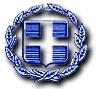 ΑΠΟΔΕΙΚΤΙΚΟ ΑΠΟΛΥΣΗΣ….. μαθ………  …………………..…………………………….……..……..………… του ………….….....……. και της …………….…...……., το γένος …………..………….………., παρακολούθησε κατά το σχολικό έτος ….….. - …….. τα μαθήματα της Τρίτης (Γ’) Τάξης Γυμνασίου και, αφού εξετάστηκε σύμφωνα με τις κείμενες διατάξεις, κρίθηκε από το Σύλλογο των Διδασκόντων (Πράξη: ……………….……..) άξι…....  απόλυσης,  με γενικό βαθμό ΑΠΟΛΥΤΗΡΙΟΥ ΓΥΜΝΑΣΙΟΥ «…………….…..» ………..…………..…… και ………………………………………………………………..………………….. (………………..……….….).Η αναλυτική βαθμολογία τ………  στα μαθήματα της Γ’ Τάξης είναι:Στο όνομα τ….. ιδί…… έχει εκδοθεί Απολυτήριο Γυμνασίου με Αριθμό Πρωτοκόλλου: …………………………………...............….. Το Αποδεικτικό αυτό εκδίδεται ύστερα από την με Αριθμό Πρωτοκόλλου: ……………… αίτηση τ……. ενδιαφερομέν……..…Ξυλόκαστρο, ………/……../………….Ο ΔΙΕΥΘΥΝΤΗΣ                                                                                                          ΟΙ ΚΑΘΗΓΗΤΕΣ/-ΤΡΙΕΣ…… ΣΥΝΤΑΚΤΗΣ ΤΟΥ ΤΙΤΛΟΥΝεοελληνική Γλώσσα και Γραμματεία……………………………………………………………………..(     )Κοινωνική και Πολιτική Αγωγή……………………………………………………………………..(     )Αρχαία Ελληνική Γλώσσα και Γραμματεία……………………………………………………………………..(     )Θρησκευτικά……………………………………………………………………..(     )Μαθηματικά……………………………………………………………………..(     )Αγγλικά……………………………………………………………………..(     )Φυσική……………………………………………………………………..(     )2η Ξένη Γλώσσα……………………………………………………………………..(     )Χημεία……………………………………………………………………..(     )Φυσική Αγωγή……………………………………………………………………..(     )Βιολογία……………………………………………………………………..(     )Τεχνολογία και Πληροφορική……………………………………………………………………..(     )Ιστορία……………………………………………………………………..(     )Πολιτισμός και Δραστηριότητες……………………………………………………………………..(     )